ที่ มท ๐815.4/ว	กรมส่งเสริมการปกครองท้องถิ่น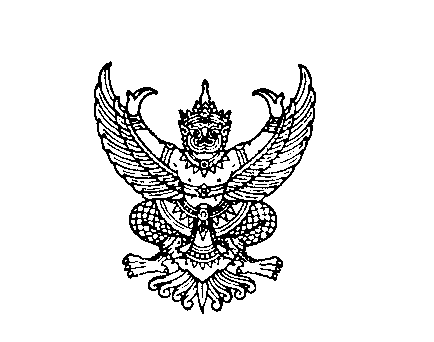 							       	ถนนนครราชสีมา เขตดุสิต กทม. 10300						       เมษายน  2562เรื่อง 	การประชุมติดตามเร่งรัดการใช้จ่ายงบประมาณรายจ่ายประจำปีงบประมาณ พ.ศ. 2562 ของกรมส่งเสริมการปกครองท้องถิ่น ผ่านระบบการประชุมทางไกลผ่านเครือข่ายอินเทอร์เน็ต (Web Conference)เรียน  ผู้ว่าราชการจังหวัด ทุกจังหวัดอ้างถึง  หนังสือกรมส่งเสริมการปกครองท้องถิ่น ด่วนที่สุด ที่ มท 0815.3/ว 4197 ลงวันที่ 24 ธันวาคม พ.ศ. 2561สิ่งที่ส่งมาด้วย	เอกสารประกอบการประชุมการติดตามเร่งรัดการใช้จ่ายงบประมาณรายจ่ายประจำปี
งบประมาณ พ.ศ. 2562 ของกรมส่งเสริมการปกครองท้องถิ่น	 จำนวน  1  ชุด		ตามที่กรมส่งเสริมการปกครองท้องถิ่นได้มีหนังสือแจ้งเวียนมาตรการด้านการงบประมาณ
เพื่อการขับเคลื่อนยุทธศาสตร์ชาติและแผนแม่บท ให้หน่วยงานในสังกัดทราบและถือปฏิบัติ เพื่อให้
การดำเนินงานตามแผนการปฏิบัติงานและแผนการใช้จ่ายงบประมาณรายจ่ายประจำปีงบประมาณ พ.ศ. 2562 เป็นไปตามมาตรการดังกล่าวและตามนัยพระราชบัญญัติวิธีการงบประมาณ พ.ศ. 2561 และสอดคล้องกับกฎหมายว่าด้วยวินัยการเงินการคลังของรัฐ ตามที่สำนักงบประมาณเสนอ นั้น	กรมส่งเสริมการปกครองท้องถิ่นกำหนดจัดให้มีการประชุมเพื่อติดตามเร่งรัดการใช้จ่ายงบประมาณรายจ่ายประจำปีงบประมาณ พ.ศ. 2562 ครั้งที่ 7/2562 ผ่านระบบการประชุมทางไกลเครือข่ายอินเทอร์เน็ต (Web Conference) ประชุมร่วมกับท้องถิ่นจังหวัด ทุกจังหวัด โดยกำหนดประชุมในวันพฤหัสบดีที่ 18 เมษายน 2562 ตั้งแต่เวลา 09.00 น. – 14.00 น. ดังนั้น เพื่อให้การจัดประชุมดังกล่าว เป็นไปด้วยความเรียบร้อยจึงขอให้จังหวัดแจ้งท้องถิ่นจังหวัดทุกแห่ง เข้าร่วมการประชุมติดตามเร่งรัดการใช้จ่ายงบประมาณรายจ่ายประจำปีงบประมาณ พ.ศ. 2562 ของกรมส่งเสริมการปกครองท้องถิ่น ตามวันและเวลาดังกล่าว	จึงเรียนมาเพื่อโปรดพิจารณาดำเนินการต่อไป                                              ขอแสดงความนับถือ                         อธิบดีกรมส่งเสริมการปกครองท้องถิ่นกองยุทธศาสตร์และแผนงานกลุ่มงานติดตามประเมินผลโทร. 0-2241-9000 ต่อ 1412 /โทรสาร 0-2243-7533ผู้ประสานงาน นายธนาคม ทิพย์สภาพกุล โทร 09-2025-4884